COLEGIO EMILIA RIQUELME 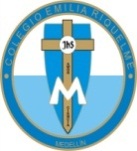 ACTIVIDAD MATEMÁTICAS Y ÉTICASEGUNDO PERIODO                                   NOMBRE: __________________________________________GRADO: 3°  Hola mi pequeña estudiante, estas son las guías o actividades  de la clase de Matemáticas que he desarrollado en mi Blog. Entra aquí https://sites.google.com/view/en-clase-con-la-profe-angelay encontraras los videos  ya descargados de las explicaciones por la profe y de You Tube, las imágenes y demás ayudas, que te ayudarán a comprender mejor este tema. DESARROLLEMOS HABILIDADES PARA SOLUCIONAR PROBLEMAS CON LA SUMAAhora que ya sabes sumar, puedes solucionar problemas del día a día con la suma. Pregunta a tus padres el precio de los siguientes productos para conservar una buena higiene:Antes de la cuarentena que precio tenía el jabón líquido para las manos $___________________Ahora cuánto cuesta el jabón líquido para las manos……………………..$___________________Antes de la cuarentena que precio tenía el alcohol………………………...$___________________Ahora que cuanto puede costar una botella el alcohol…………………….$___________________                        Antes de la cuarentena cuánto costaba un tapa bocas……………………..$___________________Ahora qué valor tiene un tapa bocas………………………………………..$___________________Ahora resuelve el siguiente problema teniendo en cuenta los datos que hemos recolectado.Hoy tu mamá comprará un jabón para manos, una botella de alcohol y un tapa bocas.  ¿Cuánto deberá pagar en total tu mamá por la compra de estos productos?Jabón para manos__________________________Alcohol                __________________________Tapa bocas          __________________________ +                                                      =Respuesta=_____________________________________________________Observa los precios de los productos del punto 1 y contesta:¿Qué producto subió más su valor?___________________________¿Qué producto subió menos su valor?_________________________En compañía de tus padres observa el video “Los días en que todo se detuvo”https://www.youtube.com/watch?v=i4Lo9zKtKcw    También lo puedes verlo en el blog “La clase de la profe Ángela”Después de ver el video escribe ¿Qué aprendiste de nuevo sobre las buenas prácticas higiénicas?________________________________________________________________________________________________________________________________________________________________________________________________________________________________________________________________________________________________________________________________________________Realiza los problemas planteados en la página 29 del libro de Matemáticas. NOTA IMPORTANTE:Todos los días estaré de 2:00 a 3:00 pm en video conferencia por SKYPE con este link. https://join.skype.com/AqmXjSg23MeIEstaremos explicando y socializando lo aprendido, aclarando dudas,  y como complemento a la clase  desarrollada en el Blog con la profe Ángela.